COLLÈGE UNIVERSITAIRE FRANÇAIS DE MOSCOU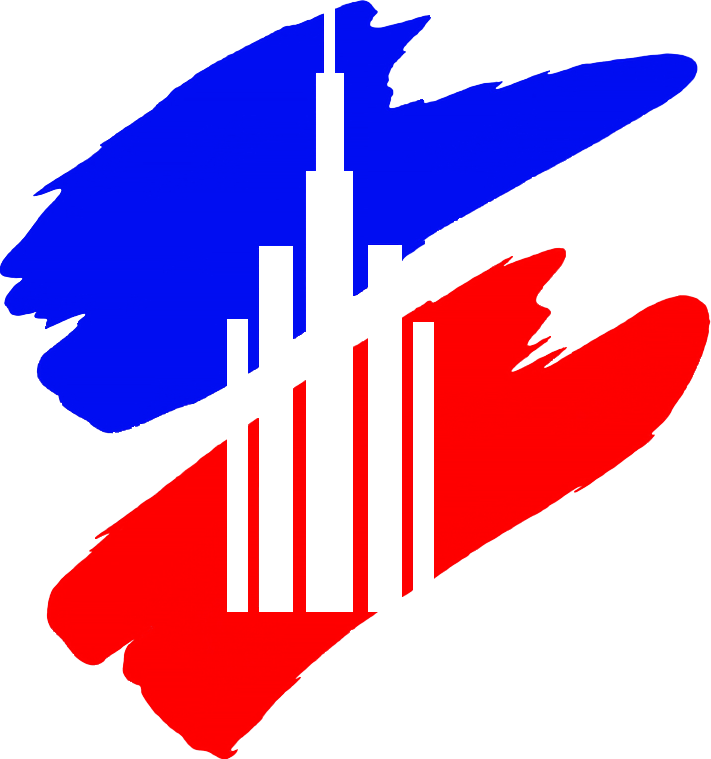 ФРАНЦУЗСКИЙ УНИВЕРСИТЕТСКИЙ КОЛЛЕДЖ МГУ имени М.В.ЛОМОНОСОВА2021-2022 учебный год, 1 семестр«Право», русскоязычное отделение1 курс2 курс№ студ. билетаТекущий контрольИтоговый контроль21/0137171321/0200121321/020114821/015310921/0210121421/021110721/0158121121/021314921/0218141421/015917921/0219161021/0177111421/0184131121/0185171321/0186101121/018710521/0230161121/0232171421/0193101421/01941112№ студ. билетаТекущий контрольИтоговый контроль21A/0009171721A/0116171521A/0022171321A/005617821A/0035171521A/0033181321A/0127171121A/0023171121A/0054181321A/00651810